2017 New England Fall Prep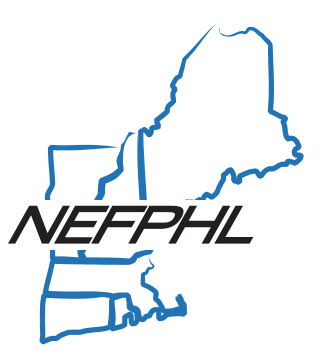 Salem IcenterTeam: U19 Public Catholic (Light Blue)Coach: Brian McGuirk (brian@topgunhockey.org)  Dennis McCauley (dennis@the-icenter.com)Roster:    	F	10	Thomas Mento 			Danvers High SchoolF	11	Maxwell Pineo 			Austin PrepF	12	Matthew Lane 			Central CatholicF	13	Noah Jankowski 			Central CatholicF	14	Alex  Maffeo 				Austin PrepF	15	JJ Harding 				Austin PrepF	16	Jonah Carlson 				Malden CatholicF	18	Brian Carrabes 			St. John's PrepF	19	Mikas Kulbis-Marino 			Lowell Catholic HSF	20	Matt Sacco 				Austin PrepF	22	Eric Lester				Central CatholicF	23	Charlie Stahley			Central CatholicD	4 	Nicholas Foderaro 			Central CatholicD	5 	Stephen Birch 				Central CatholicD	6 	Andrius Kulbis-Marino		Lowell Catholic HSD	7 	Joseph Biddle 				Central CatholicD	8 	Jaggar Benson 			Malden CatholicD	9 	Evan Beers 				St. Johns PrepG	31 	Max Daly 				Windham HSG	33	Max Perkell 				Arlington Catholic2017 New England Fall PrepSalem IcenterTeam: U19 East (White)Coach: Dan Ronan (danronan2@gmail.com)Roster:    	F	10	Brad Litchfield 				Belmont HillF	11	Noah Traylor 					Belmont HillF	12	Joseph Goguen 				Belmont HillF	13	Max Fields 					Belmont HillF	14	Nolan Donato 					DexterF	15	Jonah Gold 					GrotonF	16	Drew Burke 					GrotonF	18	Tyler Capello 					RiversF	19	William Shea 					RiversF	20	Henry Muller 					RiversD	4	Michael Hayes 				Belmont HillD	5	Brett Bliss 					Belmont HillD	6	Michael Brown 				Belmont HillD	7	Robert Radochia 				Belmont HillD	8	Bobby Pearl 					DexterD	9	Brandon Slawaska 				GrotonG	33	Thomas Steere 				GrotonG	35	Tristan Mecenas				Groton2017 New England Fall PrepSalem IcenterTeam: U19 West (Yellow)Coach: Matt Gordon (matthew.gordon14@gmail.com)Roster:    	F	17	Harry Colvin 					DexterF	19	Drew Chase 					DexterF	20	Jack Halloran 					DexterF	22	Kai Duenez 					GrotonF	23	William Torriani 				GrotonF	38	Tyler Forbes 					GrotonF	40	Alex Rivet 					MiddlesexF	41	Dylan Fields 					MiddlesexF	42	Nick Angelis 					MiddlesexF	44	Tyler Hughey 					MiddlesexF	45	Nicholas Luzzo 				Phillips ExeterF	47	Conor Shannon 				Phillips ExeterD	4	Dan Herdiech 					GrotonD	6	Cameron Schmitt 				GrotonD	7	Ryan Rahbany 					RiversD	10	Tommy Benjes 				Rivers SchoolD	13	John Corrigan 					Rivers SchoolD	14	Liam Calder					GrotonG	31	Joey Stanizzi 					MiddlesexG	33	Xander Kostelnik 				North Yarmouth Academy2017 New England Fall PrepSalem IcenterTeam: U19 North (Red)Coach: Brian McGuirk (brian@topgunhockey.org)  Dennis McCauley (dennis@the-icenter.com)Roster:    	F	11	Isaiah Fox 					HoldernessF	12	Tim Manning 					HoldernessF	13	Matt Pasic 					HoldernessF	14	Connor Sweeney 				Lawrence AcademyF	15	Nicholas Bisson 				Lewiston High SchoolF	16	Kyle Jadatz 					Phillips ExeterF	17	Ethan Abraham 				Phillips ExeterF	18	Peter Scheschareg 				Phillips ExeterF	19	Patrick Bogart 					Phillips ExeterF	20	Ben Peffer 					Phillips Exeter F	21	Kevin Craig 					Proctor AcademyD	4	Gregory McGunigle 				HoldernessD	5	Harley Michaels 				HoldernessD	6	Joseph Bisson 					Lewiston High SchoolD	7	Max Alsarraf 					Phillips ExeterD	8	TJ Beaver 					Proctor AcademyD	9	Ray Galasso 					Central CatholicG	30	Connor Androlewicz 				HoldernessG	35	Will Douthit 					Phillips Exeter2017 New England Fall PrepSalem IcenterTeam: U19 South (Green)Coach: Ralph O’Malley (coachomaley@comcast.net)Roster:    	F	10	Cole Moore 					Brewster AcademyF	12	Stephen Higgins 				Brooks SchoolF	13	Parker Sondag 				Brooks SchoolF	14	Joey O'Leary 					Kents HillF	15	Jack Grady 					Kents HillF	16	Jay Gallagher 					Kents HillF	17	Frank Vitucci 					Kents HillF	18	Brent Rickett 					North Yarmouth AcademyF	19	Alexander Cleveland 				Phillips AndoverF	20	Matt Veneri 					Phillips AndoverF	21	Nicco Pastore 					Brooks SchoolF	22	Matthew Schreiner 				Worcester AcademyD	4	Matthew Loud 				Brewster AcademyD	5	Tucker Hill 					Brooks SchoolD	6	Jared Valade 					Kents HillD	7	Jack MacLaughlin 				Kents HillD	8	Sam Bird 					Phillips AndoverD	9	Patrick Lavin 					Worcester AcademyG	33	Charlie Archer 				Phillips AndoverG	35	Nathan Pickett 				Worcester Academy2017 New England Fall PrepSalem IcenterTeam: U19 Central (Royal)Coach: Kevin Schaeffer (kschaeff3@gmail.com)Roster:    F	12	Quinn Doyle 					Phillips AndoverF	13	Kevin Ouellette 				Phillips AndoverF	14	Jack Cusack 					Phillips AndoverF	15	Garrett Foster 					Phillips ExeterF	16	Andrew Seaman 				Phillips ExeterF	17	Adar Tulloch 					Phillips ExeterF	18	Sam  Stone 					Phillips ExeterF	19	Sean O'Connell 				PingreeF	20	Vito Visconti 					PingreeF	21	Brendan Parent 				PingreeF	22	Connor Doherty 				Lowell Catholic HSD	4	Gray Betts 					Phillips ExeterD	6	Carter Giampietro 				Phillips AndoverD	7	Bryce Murphy 					Phillips AndoverD	8	Andrew McGurrin 				Phillips ExeterD	9	Kyle Emery 					Pingree SchoolD	10	Hubert Bourque 				St. Paul's SchoolG	30	James Corcoran 				WinchendonG	35	Charlie Murphy 				Saint Paul's2017 New England Fall PrepSalem IcenterTeam: U19 ENE (Silver)Coach: Brian Murphy (brianmurphy2712@verizon.net)Roster:  F	13	Alex Wisnes 					HoldernessF	14	Tanner Ensign 					HoldernessF	15	Nathaniel Bowler 				HoldernessF	16	Alex  Gagnon 					HoldernessF	17	Sam WIllman 					Phillips ExeterF	18	Ted Aiken 					Phillips ExeterF	19	Nick Epperson 				Phillips ExeterF	20	Bob  Murray 					Phillips ExeterF	21	Dawson Arkell 				Phillips AndoverF	22	Jonathan Assayag 				Phillips AndoverF	23	Sawyer Moody 				Phillips AndoverF	24	Thomas Manty 				Phillips AndoverD	4	Patrick Ault 					HoldernessD	5	Keith Moss 					Phillips ExeterD	6	Matthew Bates 				Phillips ExeterD	7	Brendan Maloney 				Berkshire AcademyD	10	Michael Gallagher 				Phillips AndoverD	12	Brennan Simon 				Phillips ExeterG	30	Ryan Welch 					Phillips ExeterG	33	Alex Daccord 					Phillips Andover2017 New England Fall PrepSalem IcenterTeam: U19 SNE (Tan/Gold)Coach: Dan McGoff (dan.mcgoff23@gmail.com)Roster:    F	11	Drew Bennett 					Kimball UnionF	12	Tomas Mazura 				Kimball UnionF	13	Zach Whitehead 				Kimball UnionF	14	Arlo Merritt 					Kimball UnionF	15	Donte Pierre 					Kimball UnionF	16	Seth Stadheim 				Kimball UnionF	18	Sullivan Mack					Kimball UnionF	19	Dante Maribito 				Phillips AndoverF	21	Kyle Hentosh 					Phillips AndoverF	25	Braden Haley 					TiltonF	26	Gordon Cummings 				TiltonF	40	Cameron Weitzman 				Tilton  D	4	John Geraghty 				Kimball UnionD	5	Devan Newhook 				Kimball UnionD	7	Jack Clarner 					Kimball UnionD	8	Christian Kukas 				Phillips AndoverD	9	Mark Meinecke 				Phillips AndoverD	10	Gabriel Gagnon 				TiltonG	30	Hugo Turcotte 				Kimball UnionG	33	Sean Keegans 					Tilton2017 New England Fall PrepSalem IcenterTeam: U19 CNE (Orange)Coach: Jeff Miller (jpmill10@yahoo.com)Roster:F	10	Gavin Cann 				Brooks SchoolF	11	Charlie Alcorn 				Brooks SchoolF	12	Henry Norris 				Governors AcademyF	13	Matt Farrell 				Governors AcademyF	14	Mitchell  McGinn 			Governors AcademyF	15	Harrison Clark 				MiddlesexF	16	Ryan Moran 				TiltonF	17	John Pigott 				TiltonF	18	Brendan Sjostedt 			TiltonF	19	Cam Ryan 				TiltonF	20	Jackson Sidford			Berwick AcademyF	21	Matt Pappalardo			Salem High SchoolD	4	Anthony Mandravellos		MiddlesexD	5	Mark Synnott 				Buckingham Browne & NicholsD	6	Zach McCrystal 			MiddlesexD	7	Matthew McVeigh 			MiddlesexD	8	William Dahlquist 			Tilton	D	9	Jack Zangre				TiltonG	1	Julien Cholette 			Brooks SchoolG	33	Jakob Wepman 			Tilton